 	DATOS DE LA OPERACIÓN	Solo aplica recepción de EFECTIVO hasta el importe de RD$730,000.00 o equivalente en Otras Monedas, según lo estipulado por la Ley 155-17 y la norma 02-2018.Marca:	Modelo:	Año:	Valor del vehículo:	Moneda: -Inicial:Moneda: -Vehículo en Intercambio: -Valor:	Moneda: -Condiciones: -*Si es Crédito, completar sección de Información CrediticiaPropósito de la operación:	Origen de fondos: 	INFORMACIÓN CREDITICIA	Monto a Financiar:	Cantidad de Cuotas:	Cuota Mensual:	Moneda: -Tipo de Residencia: -	Si es alquilada, mensualidad:	Moneda: -Nombre del Arrendador:	Teléfono:Tiene Hipoteca?: -	Institución Financiera:Mensualidad:	Moneda: -Fiador Solidario: -*Si su respuesta es Sí, completar el Formulario de Información del Fiador SolidarioNombre:	Cédula: 	REFERENCIAS	ComercialesNombre de la EmpresaActividad ComercialContactoTeléfonoBancarias (Tipo: A-Ahorro, C-Corriente, D-Depósito a Plazo)Nombre del BancoTipo	No. de Cuenta--TeléfonoFirma del Cliente	Firma Fiador Solidario (si aplica)Fecha 	DOCUMENTOS REQUERIDOS	Copia de la cédula de identidad o pasaporte en caso de ser extranjero.Evidencia de los movimientos de sus cuentas bancarias durante los últimos tres (3) meses. 	PARA USO INTERNO	Límite de Crédito Aprobado:	Moneda: -Observaciones:Autorizado por:	Fecha:FORMULARIO DE INFORMACIÓN DEL CLIENTE/SOLICITUD DE CRÉDITOFORMULARIO DE INFORMACIÓN DEL CLIENTE/SOLICITUD DE CRÉDITOFORMULARIO DE INFORMACIÓN DEL CLIENTE/SOLICITUD DE CRÉDITOFORMULARIO DE INFORMACIÓN DEL CLIENTE/SOLICITUD DE CRÉDITOFORMULARIO DE INFORMACIÓN DEL CLIENTE/SOLICITUD DE CRÉDITOFORMULARIO DE INFORMACIÓN DEL CLIENTE/SOLICITUD DE CRÉDITOFORMULARIO DE INFORMACIÓN DEL CLIENTE/SOLICITUD DE CRÉDITOPersona Física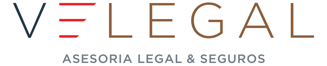 Persona FísicaPersona FísicaPersona FísicaPersona FísicaPersona FísicaPersona Física 	DATOS PERSONALES	 	DATOS PERSONALES	 	DATOS PERSONALES	 	DATOS PERSONALES	 	DATOS PERSONALES	 	DATOS PERSONALES	 	DATOS PERSONALES	Primer Nombre:Segundo Nombre:Segundo Nombre:Segundo Nombre:Apellidos Paterno:Apellido Materno:Apellido Materno:Apellido Materno:Fecha de Nacimiento:Lugar de Nacimiento:Lugar de Nacimiento:Lugar de Nacimiento:Sexo: -Nacionalidad:Dominicana Otras (especifique): Otras (especifique): Otras (especifique):Estado Civil: -Tipo de Identificación:Tipo de Identificación:No. Identificación:No. Identificación:Dirección:Calle/AvenidaNúmero de Casa/EdificioNúmero de Casa/EdificioNúmero de Casa/EdificioSectorProvincia:País:Teléfonos:Correo Electrónico:Correo Electrónico:Correo Electrónico:Correo Electrónico:ResidenciaCelularOtroOtroOtroOcupación:Empresa donde Labora:Empresa donde Labora:Empresa donde Labora:Teléfono:Tiempo en la Empresa:Tiempo en la Empresa:Puesto que Desempeña:Puesto que Desempeña:Puesto que Desempeña:Puesto que Desempeña:Dirección:Calle/AvenidaDirección:Calle/AvenidaNúmero de Casa/EdificioNúmero de Casa/EdificioNúmero de Casa/EdificioSectorProvincia:País:¿Es o ha sido cliente de Avelino Abreu, S.A.S ?:SíNo	Fecha: 	INFORMACIÓN FINANCIERA	 	INFORMACIÓN FINANCIERA	 	INFORMACIÓN FINANCIERA	 	INFORMACIÓN FINANCIERA	 	INFORMACIÓN FINANCIERA	 	INFORMACIÓN FINANCIERA	 	INFORMACIÓN FINANCIERA	Ingresos mensuales actividad principal: -Ingresos mensuales actividad principal: -Otros ingresos promedio mensual RD$:Otros ingresos promedio mensual RD$:Otros ingresos promedio mensual RD$:Otros ingresos promedio mensual RD$:Descripción actividad económica de otros ingresos (actividad secundaria):Descripción actividad económica de otros ingresos (actividad secundaria):Descripción actividad económica de otros ingresos (actividad secundaria):Descripción actividad económica de otros ingresos (actividad secundaria):Descripción actividad económica de otros ingresos (actividad secundaria):Descripción actividad económica de otros ingresos (actividad secundaria):Descripción actividad económica de otros ingresos (actividad secundaria): 	IDENTIFICACIÓN PERSONA EXPUESTA POLÍTICAMENTE (si aplica)	 	IDENTIFICACIÓN PERSONA EXPUESTA POLÍTICAMENTE (si aplica)	 	IDENTIFICACIÓN PERSONA EXPUESTA POLÍTICAMENTE (si aplica)	 	IDENTIFICACIÓN PERSONA EXPUESTA POLÍTICAMENTE (si aplica)	 	IDENTIFICACIÓN PERSONA EXPUESTA POLÍTICAMENTE (si aplica)	 	IDENTIFICACIÓN PERSONA EXPUESTA POLÍTICAMENTE (si aplica)	 	IDENTIFICACIÓN PERSONA EXPUESTA POLÍTICAMENTE (si aplica)	¿Ha manejado o maneja recursos públicos durante los últimos 3 años?¿Ha manejado o maneja recursos públicos durante los últimos 3 años?¿Ha manejado o maneja recursos públicos durante los últimos 3 años?¿Ha manejado o maneja recursos públicos durante los últimos 3 años?¿Ha manejado o maneja recursos públicos durante los últimos 3 años?SíNoSi su respuesta es "Si", Cargo:Si su respuesta es "Si", Cargo:Si su respuesta es "Si", Cargo:Si su respuesta es "Si", Cargo:Si su respuesta es "Si", Cargo:Si su respuesta es "Si", Cargo:Si su respuesta es "Si", Cargo:Organización/Institución a la que pertenece:Organización/Institución a la que pertenece:Organización/Institución a la que pertenece:Organización/Institución a la que pertenece:Organización/Institución a la que pertenece:Organización/Institución a la que pertenece:Organización/Institución a la que pertenece:¿Ha poseído o posee algún grado de poder público durante los últimos 3 años¿Ha poseído o posee algún grado de poder público durante los últimos 3 años¿Ha poseído o posee algún grado de poder público durante los últimos 3 años¿Ha poseído o posee algún grado de poder público durante los últimos 3 años¿Ha poseído o posee algún grado de poder público durante los últimos 3 añosSíNoSi su respuesta es "Si", Cargo:Si su respuesta es "Si", Cargo:Si su respuesta es "Si", Cargo:Si su respuesta es "Si", Cargo:Si su respuesta es "Si", Cargo:Si su respuesta es "Si", Cargo:Si su respuesta es "Si", Cargo:Organización/Institución a la que pertenece:Organización/Institución a la que pertenece:Organización/Institución a la que pertenece:Organización/Institución a la que pertenece:Organización/Institución a la que pertenece:Organización/Institución a la que pertenece:Organización/Institución a la que pertenece:¿Es persona reconocida o de influencia pública?¿Es persona reconocida o de influencia pública?SíNoSi su respuesta es "Si", Cargo:Si su respuesta es "Si", Cargo:Si su respuesta es "Si", Cargo:Si su respuesta es "Si", Cargo:Si su respuesta es "Si", Cargo:Si su respuesta es "Si", Cargo:Si su respuesta es "Si", Cargo:Organización/Institución a la que pertenece:Organización/Institución a la que pertenece:Organización/Institución a la que pertenece:Organización/Institución a la que pertenece:Organización/Institución a la que pertenece:Organización/Institución a la que pertenece:Organización/Institución a la que pertenece:¿Es afirmativa, alguna de las preguntas anteriores para su cónyuge, padres, abuelos, hijos, nietos, suegros, nueras o yernos?¿Es afirmativa, alguna de las preguntas anteriores para su cónyuge, padres, abuelos, hijos, nietos, suegros, nueras o yernos?¿Es afirmativa, alguna de las preguntas anteriores para su cónyuge, padres, abuelos, hijos, nietos, suegros, nueras o yernos?¿Es afirmativa, alguna de las preguntas anteriores para su cónyuge, padres, abuelos, hijos, nietos, suegros, nueras o yernos?¿Es afirmativa, alguna de las preguntas anteriores para su cónyuge, padres, abuelos, hijos, nietos, suegros, nueras o yernos?SíNoSi su respuesta es "Si", nombre del PEP:Si su respuesta es "Si", nombre del PEP:Si su respuesta es "Si", nombre del PEP:Si su respuesta es "Si", nombre del PEP:Si su respuesta es "Si", nombre del PEP:Si su respuesta es "Si", nombre del PEP:Si su respuesta es "Si", nombre del PEP:Cargo que ocupa la persona:Cargo que ocupa la persona:Cargo que ocupa la persona:Cargo que ocupa la persona:Cargo que ocupa la persona:Cargo que ocupa la persona:Cargo que ocupa la persona:Organización/Institución a la que pertenece:Organización/Institución a la que pertenece:Organización/Institución a la que pertenece:Organización/Institución a la que pertenece:Organización/Institución a la que pertenece:Organización/Institución a la que pertenece:Organización/Institución a la que pertenece: 	DATOS DEL CÓNYUGE	 	DATOS DEL CÓNYUGE	 	DATOS DEL CÓNYUGE	 	DATOS DEL CÓNYUGE	 	DATOS DEL CÓNYUGE	 	DATOS DEL CÓNYUGE	 	DATOS DEL CÓNYUGE	Primer Nombre:Segundo Nombre:Segundo Nombre:Segundo Nombre:Apellidos Paterno:Apellido Materno:Apellido Materno:Apellido Materno:Tipo de Identificación: -No. Identificación:No. Identificación:No. Identificación:Lugar de Trabajo:Teléfono: